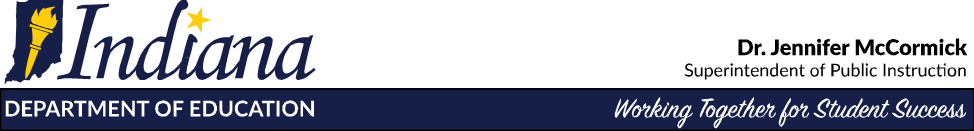 The St. Joe County School Safety Commission and the Indiana School Safety Specialist Academy Present:"The Reid Technique of Interviewing and Interrogation”Presented by:Joseph P. Buckley III, President of John E. Reid and Associates, forensic interviewer, detection of deception examiner, lecturer and consultantParticipants will review three primary topics that can be essential for school administrators, school safety specialists, and law enforcement:1) Behavior Symptom Analysis; review the verbal and nonverbal behavior symptoms that are     displayed by a person who is telling the truth as well as those displayed by a person who is     withholding relevant information.2) Behavior Analysis Interview; review how to phrase and ask behavior provoking questions,    and describe the type of answers to anticipate from the truthful and deceptive individuals.3) Reid Nine Steps of Interrogation; review the interrogation process, beginning with how to     initiate the confrontation, develop the interrogational theme, stop denials, overcome      objections, and use the alternative question to stimulate the admission.Joseph Buckley is co-author of three books: The Investigator Anthology; Criminal Interrogation and Confessions; and Essentials of The Reid Technique, as well as numerous articles and papers.  He is a contributing author to The Encyclopedia of Police Science and the Encyclopedia of Security Management.  He is a member of the International Association of Chiefs of Police, the American Society for Industrial Security, the American Management Association, the Chicago Crime Commission, as well as numerous other professional organizations.  Mr. Buckley has lectured extensively to law enforcement, government and business groups